ПРОЄКТ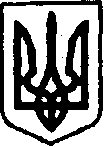 КЕГИЧІВСЬКА СЕЛИЩНА РАДАLХVII ПОЗАЧЕРГОВА СЕСІЯ VIIІ СКЛИКАННЯРІШЕННЯ 16 лютого 2024 року                  селище Кегичівка  		                      № 8293Керуючись  статтями  4, 10, 25-26, 28, 42, 46, 59 Закону України                    «Про місцеве самоврядування в Україні», Кегичівська селищна радаВИРІШИЛА:1..Внести зміни до Порядку здійснення фінансування Програми відшкодування різниці в тарифах на послуги з централізованого  водопостачання для населення з індивідуальними приладами обліку води                  на 2024 рік, затвердженої рішенням LXI сесії Кегичівської селищної ради            VIІI скликання від 03 листопада 2023 року № 7952, а саме: доповнити пункт 3 наступним абзацом: «Дозволити комунальним підприємствам використовувати кошти, отриманні у вигляді відшкодування різниці в тарифах, як через бюджетні рахунки, так і через банківські установи».2. Контроль за виконанням даного рішення покласти на постійні комісії             з питань бюджету, фінансів, соціально-економічного розвитку та комунальної власності Кегичівської селищної ради (Вікторія ЛУЦЕНКО), з питань житлово-комунального господарства, транспорту, зв’язку, паливно-енергетичних питань, розвитку підприємництва, громадського харчування та побуту Кегичівської селищної ради (Олександр МАХОТКА) Кегичівський  селищний  голова     оригінал підписано     Антон ДОЦЕНКОПро внесення змін до Програми   відшкодування різниці в тарифах на послуги з централізованого водопостачання для населення                 з індивідуальними приладами обліку води на 2024 рік